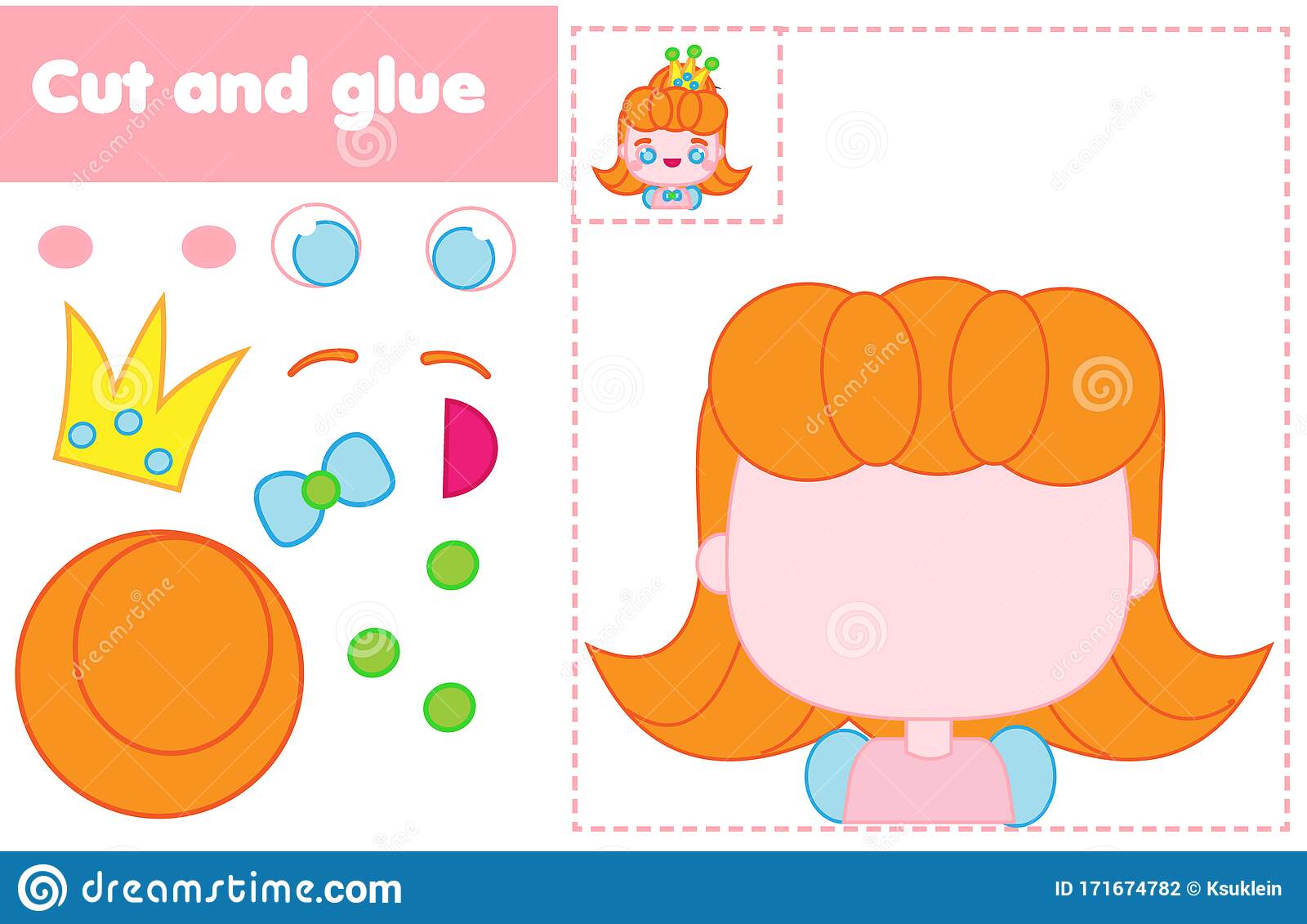 IZREŽI OVE DIJELOVE DJEVOJČICE I ZALIJEPI IH NA ODGOVARAJUĆE MJESTO.